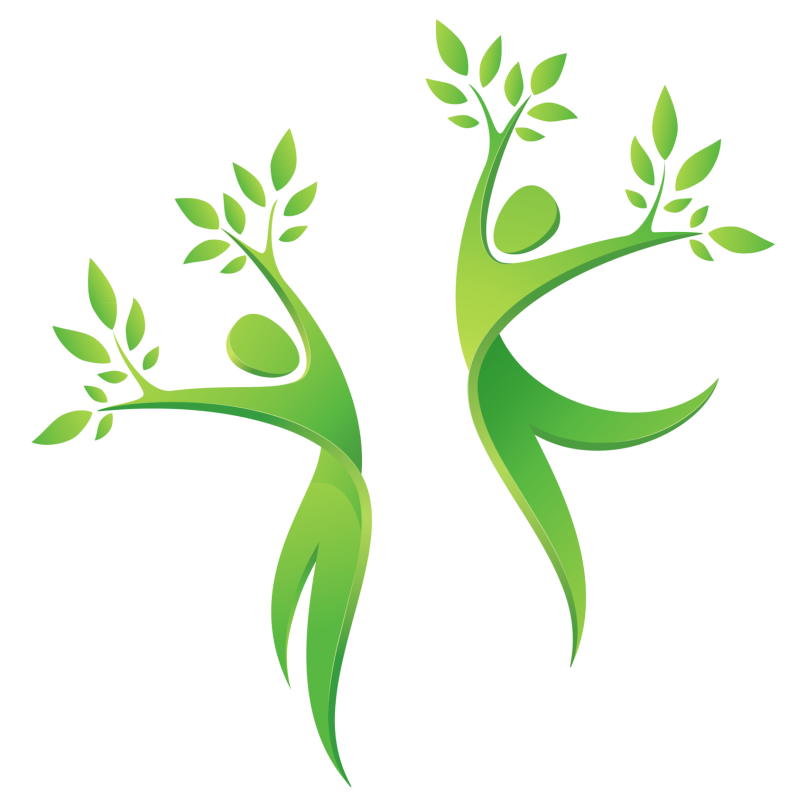 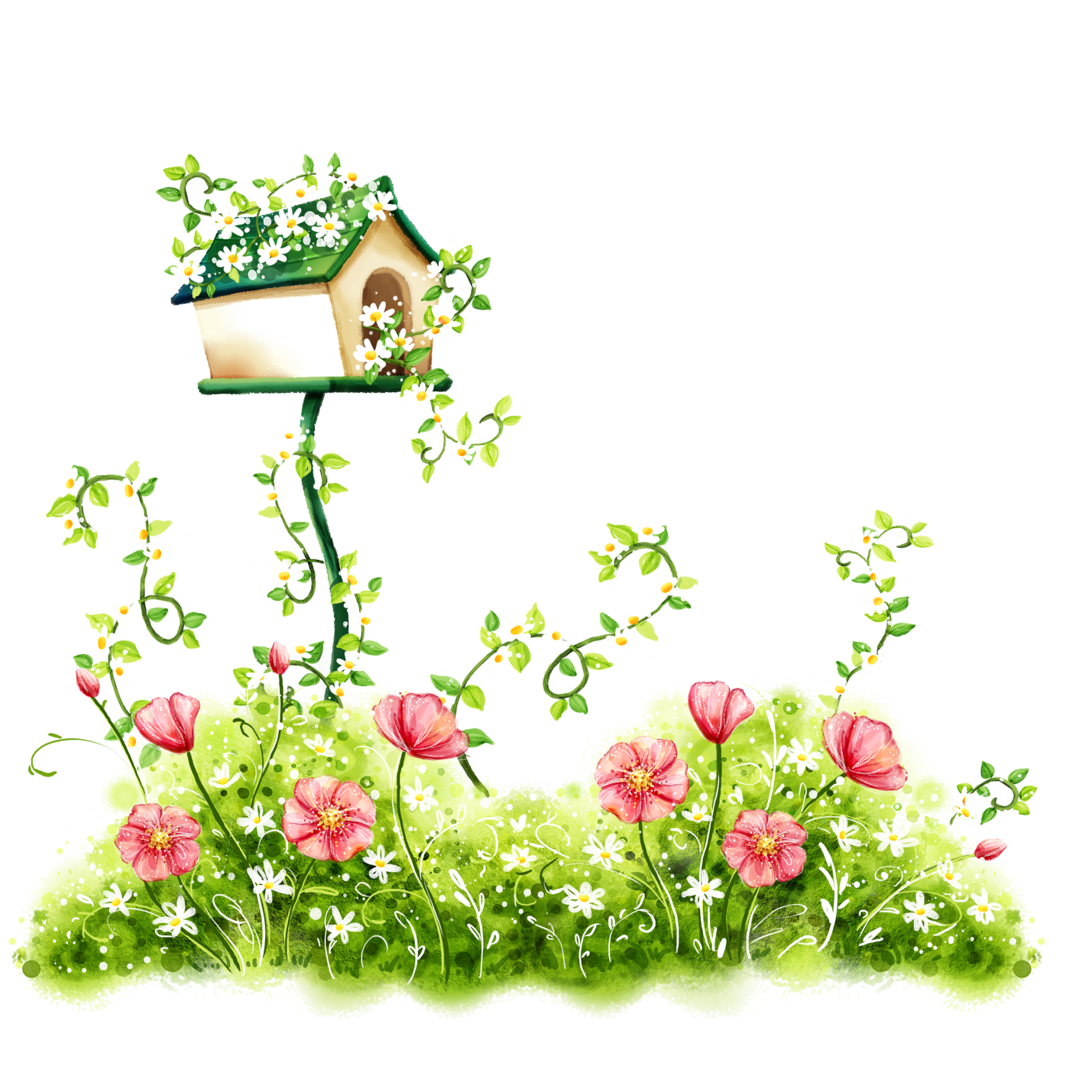 ПЛАН РОБОТИРАДИ “МИЛОСЕРДЯ”на 2022-2023 навчальний рік№ЗмістДатаВідміткапро виконанняВЕРЕСЕНЬ 2022ВЕРЕСЕНЬ 2022ВЕРЕСЕНЬ 2022ВЕРЕСЕНЬ 2022Затвердження плану проведення засідань учнівського самоврядування на І семестр02.09Формування списку делегованих учнів від школи02.09 – 15.09Формування складу ради “милосердя” у класах школи02.09 – 15.09Формування активів  класу та проведення засідань старостату02.09 – 15.09Проведення фотовиставки «Мальовнича моя Україна» до Міжнародного дня краси09.09Організація та проведення треніну для членів учнівського самоврядування «Лідер – це дія» до Дня демократії17.09Участь у фестивалях і конкурсах різних рівні:Всеукраїнська виставка-конкурс  «Мій вірний чотирилапий друг» серед здобувачів освіти закладів освітиПротягом місяцяВідвідуваннярад при ВУРКожна середаВисвітлення заходів за вересень  на сайті ФейсбукПротягом місяцяЖОВТЕНЬ 2022ЖОВТЕНЬ 2022ЖОВТЕНЬ 2022ЖОВТЕНЬ 2022Проведення благодійної акції «Чотирилапий друг» до Всесвітнього тваринВсеукраїнська благодійна акція «Happy Гав для Сірка»04.10Планування та проведення заходів до  проєкту «Осінній фест» до Дня працівників освіти :Відеолистівка «Вчителі – витязі освіти»03.10-06.10День людей похилого віку. Відвідати пристарілих людей селища21.10Відвідування засідань учнівської ради школиПонеділокПроведення засідань учнівського старостату П`ятницяВідвідування ради при ВУРКожного тижняОрганізація та перевірка санітарного стану класних кімнат,  організація та проведення суботників,  озеленення шкільного приміщення, догляд за рослинами.Протягом місяцяПоповнення сайту гімназії новинами  на сайті ФейсбукПротягом місяцяЛИСТОПАД 2022ЛИСТОПАД 2022ЛИСТОПАД 2022ЛИСТОПАД 2022Планування та проведення  проєкту «Здоровим бути модно!» в рамках місячника здорового способу життя :Відеомесендж «Здоровим бути модно»01.11 – 30.11Благодійна селфі-акція «Не кидай тваринку у біді» до Всесвітнього тварин04.11Організація фоточеленджу «Мій домашній улюбленець» до Дня домашній тварин30.11Участь у фестивалях і конкурсах різних рівнівПротягом місяцяВідвідування засідань учнівської ради школиП`ятницяПроведення засідань учнівського старостататуП`ятницяВідвідування рад при ВУРПротягом тижняОрганізація та перевірка санітарного стану класних кімнат,  організація та проведення суботників,  озеленення шкільного приміщення, догляд за рослинами.Протягом місяцяПоповнення сайту гімназії новинами   на сайті ФейсбукПротягом місяцяГРУДЕНЬ 2022ГРУДЕНЬ 2022ГРУДЕНЬ 2022ГРУДЕНЬ 2022Організація та проведення акції «Годівничка»01.12 – 15.12Телеміст-марафон з командами учнівського самоврядування ЗЗСО  «Патріотизм - нагальна потреба України» до Дня місцевого самоврядування (07.12)07.12Організація Web-екскурсії «Гірчить Чорнобиль крізь віки» до Дня вшанування учасників ліквідації наслідків аварії на Чорнобильській АЕС14.12Акція “Діти - дітям”18.12Організація та проведення звітного старостату «Результати роботи парламенту за І півріччя» (підсумки роботи учнівської ради у повному її складі та окремо по міністерствах)27.12Затвердження плану роботи ради на ІІ півріччя27.12Участь у фестивалях і конкурсах різних рівніПротягом місяцяВідвідування засідань учнівської ради школиП`ятницяПроведення засідань учнівського старостату П`ятницяВідвідування рад при ВУРПротягом тижняОрганізація та перевірка санітарного стану класних кімнат,  організація та проведення суботників,  озеленення шкільного приміщення, догляд за рослинами.Протягом місяцяПоповнення сайту школи новинами  на сайті ФейсбукПротягом місяцяСІЧЕНЬ 2023СІЧЕНЬ 2023СІЧЕНЬ 2023СІЧЕНЬ 2023Організація та участь у екологічних акціях «Допоможемо зимуючим птахам», «Безпритульні тварини»10.01- 14.01Шкільний конкурс «Зелений оазиз» (зелені куточки у класах)17.01Участь у фестивалях і конкурсах різних рівнів:Конкурс «Найкраща корисна справа для шкільної громади»Конкурс агітбригад   «Я – волонтер»Протягом місяцяВідвідування засідань учнівської ради школиП`ятницяПроведення засідань учнівського старостату П`ятницяВідвідування рад при ВУРПротягом тижняОрганізація та перевірка санітарного стану класних кімнат,  організація та проведення суботників,  озеленення шкільного приміщення, догляд за рослинами.Протягом місяцяПоповнення сайту школи новинами  на сайті ФейсбукПротягом місяцяЛЮТИЙ 2023ЛЮТИЙ 2023ЛЮТИЙ 2023ЛЮТИЙ 2023Засідання ради,  планування  заходів на лютий06.02Проведення анкетування «Ефективність роботи учнівського самоврядування у класних колективах»01.02 – 28.02Акція «Сортуй сміття вдома»16.02Участь у фестивалях і конкурсах різних рівнівПротягом місяцяВідвідування засідань учнівської ради школиП`ятницяПроведення засідань учнівського старостату П`ятницяВідвідування рад при ВУРЩотижняОрганізація та перевірка санітарного стану класних кімнат,  організація та проведення суботників,  озеленення шкільного приміщення, догляд за рослинами.Протягом місяцяПоповнення сайту школи новинами на сайті ФейсбукПротягом місяця	БЕРЕЗЕНЬ 2023	БЕРЕЗЕНЬ 2023	БЕРЕЗЕНЬ 2023	БЕРЕЗЕНЬ 2023Проведення Акції  «Посади дерево» до Всесвітнього дня дикої природи03.03Проведення благодійної акції-флешмобу«Lots of Socrs» до Всесвітнього дня людей із синдромом Дауна21.03Проведення акції-челенджу «Бережімо воду в крані» до Всесвітнього дня водних ресурсів.22.03Участь у фестивалях і конкурсах різних рівнівП`ятницяВідвідування засідань учнівської ради школиП`ятницяПроведення засідань учнівського старостату ВівторокВідвідування рад при ВУРСередаОрганізація та перевірка санітарного стану класних кімнат,  організація та проведення суботників,  озеленення шкільного приміщення, догляд за рослинами.Протягом місяцяПоповнення сайту школи новинами  на сайті ФейсбукПротягом місяця		КВІТЕНЬ 2023		КВІТЕНЬ 2023		КВІТЕНЬ 2023		КВІТЕНЬ 2023Проєкт учнівського самоврядування «Еко-life» в рамках місячника екологічного виховання та благоустрою «Мій дім – земля» та тижня екології:#-Акція «#Я_сортую_сміття»Відеопрезентація «Бережи природу» до міжнародного дня Землі01.04 – 30.04Організація  благодійної акції  «Допоможи притулку для тварин!» до Міжнародного Дня безпритульних тварин04.04Організація участі у всеукраїнській екологічній акції  «Приберемо світ»,  «Чисте довкілля – здорова нація» до Дня Довкілля  та Всесвітнього дня Матері-Землі16.04 -30.04Організація та проведення заходів до Дня пам’яті Чорнобиля :« Відеопрезентація «Пропусти Чорнобиль крізь серце»Акція «Свічка пам’яті26.04Відвідування засідань учнівської ради школиП`ятницяПроведення засідань учнівського старостату П`ятницяВідвідування рад при ВУРКожного тижняОрганізація та перевірка санітарного стану класних кімнат,  організація та проведення суботників,  озеленення шкільного приміщення, догляд за рослинами.Протягом місяцяУчасть у конкурсах та фестивалях різних рівнівПротягом місяцяПоповнення сайту школи новинами на сайті ФейсбукПротягом місяцяТРАВЕНЬ 2023ТРАВЕНЬ 2023ТРАВЕНЬ 2023ТРАВЕНЬ 2023Співпраця учкому з колективами класів та педколективом гімназії у виконанні планів та завдань, передбачених річним планом роботи школи. Результативність цієї роботиПротягом місяцяСтворення  відеодайжесту  «Вейп – вбивця ХХІ століття»до Всесвітнього дня без тютюнуПротягом місяцяПроведення акції «Квітуча клумба»(озеленення клум у школі)Протягом місяцяВідвідування засідань учнівської ради школиП`ятницяПроведення засідань учнівського старостату П`ятницяВідвідування рад при ВУРСередаОрганізація та перевірка санітарного стану класних кімнат,  організація та проведення суботників,  озеленення шкільного приміщення, догляд за рослинами.Протягом місяцяУчасть у конкурсах та фестивалях різних рівнівПротягом місяця